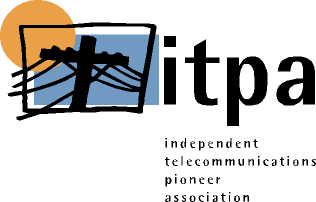 Independent Telecommunications Pioneer Association Chapter/ClubRequest to DisbandChapter/Club Mailing Address ATTN:Please mail the completed form to:  ITPA National Office438 W. Oglethorpe Hwy Hinesville, GA 31313 912-408-4872 Email address itpa@telecom-pioneers.netStatement of InactivityA Chapter/Club should disband only after being “inactive” for one year or more.Please complete the following:Date of last election:Date of last open membership business meeting: Date of last social event:Date of last service project:MembershipA letter will be sent from the National Office to all members of your Chapter/Club. Members will be given the opportunity to transfer their membership to another Chapter/Club, or to become a direct member of ITPA.Chapter/ClubFundsAll Chapter/Club funds must be dispersed to one or more of the following organizations. Please indicate below to whom your funds were distributed. (If you would like to contribute to ITPA or to the ITPA foundations, you may attach a check(s) to this form.)( ) ITPA( ) ITPA Charitable Foundation ( ) ITPA Historical Foundation( ) A non-profit organization(s) selected by your Chapter/ClubIRSRequirementsUpon receiving your Request to Disband a completed IRS Form 990 will be sent to you for your signature, if required.